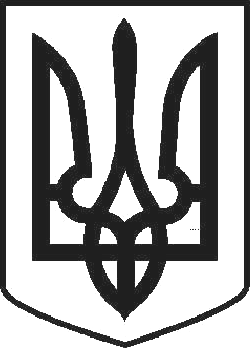 УКРАЇНАЧОРТКІВСЬКА МІСЬКА РАДА СОРОКОВА СЕСІЯ СЬОМОГО СКЛИКАННЯРІШЕННЯвід 21 червня 2018 року	№ 1126м. ЧортківПро продовження терміну дії договору оренди земельної ділянки по вул. Степана Бандери,53-Бв м. Чорткові від 15.01.2018 р.,орендарем якої є Криж Наталія АркадіївнаРозглянувши заяву Криж Н.А., відповідно до ст. 12 Земельного кодексу України, Закону України «Про оренду землі», керуючись п. 34 ч.1 ст. 26 Закону України «Про місцеве самоврядування в Україні», міська радаВИРІШИЛА:Продовжити на 6 (шість) місяців дію договору оренди земельної ділянки, кадастровий номер 6125510100:01:002:0043, по вул. Степана Бандери,53-Б в м. Чорткові від 15.01.2018 р. (зареєстрований у відділі з питань державної реєстрації Чортківської міської ради від 12 лютого 2018 року за № 1102379761103), орендарем якої є Криж Наталія Аркадіївна.Зобов’язати Криж Наталію Аркадіївну укласти додаток до договору оренди земельної ділянки та зареєструвати його у встановленому законодавством порядку.Копію рішення направити у відділ Держгеокадастру в Чортківському районі та заявнику.Контроль за виконанням рішення покласти на постійну комісію з питань містобудування, земельних відносин, екології та сталого розвитку міської ради.Міський голова	Володимир ШМАТЬКО